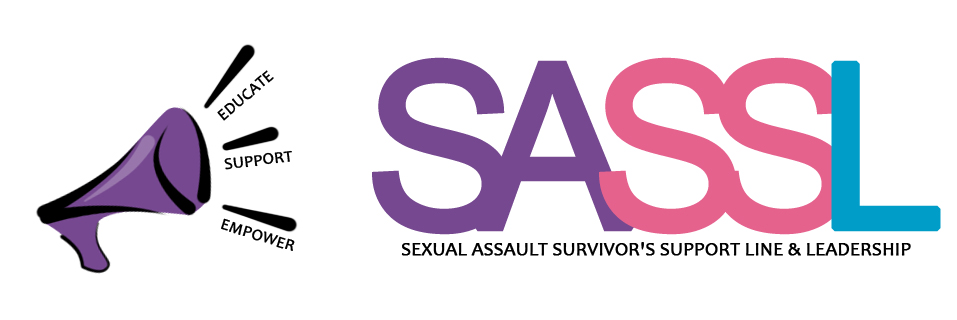 Please submit this completed form, plus: Print out of timetable that is dated between November 11 – 25 2017.Photocopy of YU Card Bring the entire package to the organization you wish to opt out of for processing. You must submit a different form to each organization:Centre for Women and Trans People(CWTP), 322 Student CentreOntario Public Interest Research Group (OPIRG), C449 Student CentreSexual Assault Survivors' Support Line & Leadership (SASSL), B449 Student CentreWorld University Service of Canada (WUSC) Centre For Refugee Studies, 8th Floor, York Research TowerTop of FormSASSL LEVY OPT-OUT AND REFUND FUNDFirst Name:Last Name:Organization you are opting out from:Please explain the reason why you are opting out of the organization so they can better understand your rationale (optional):Signature:                                                               Date: